Appendix 1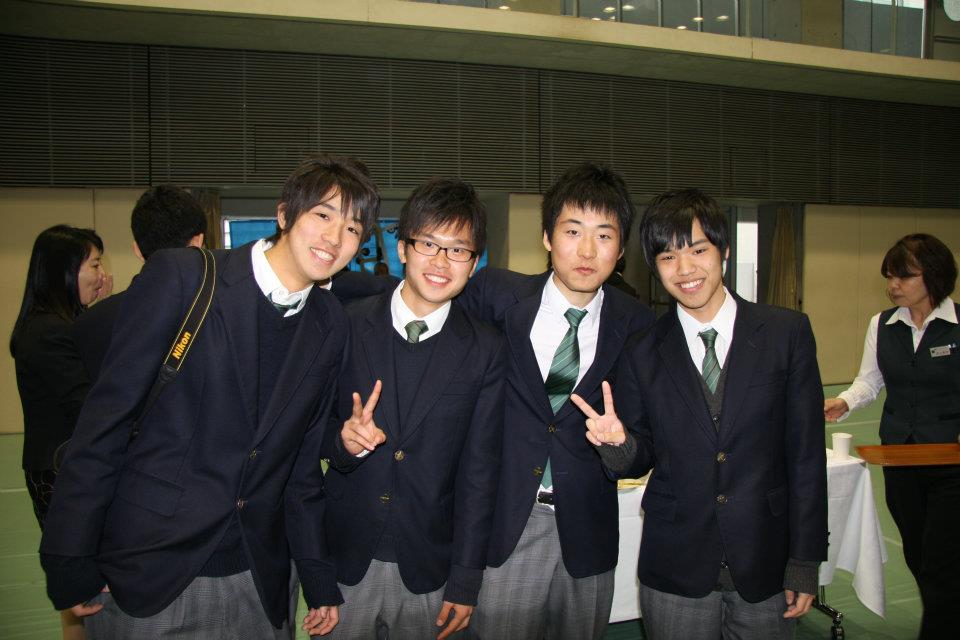 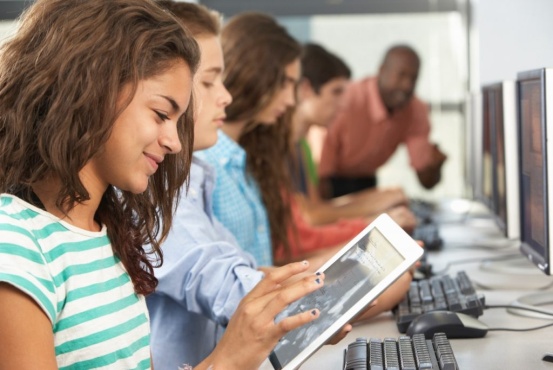 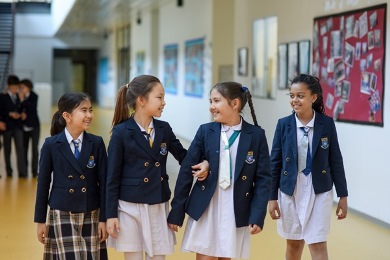 Download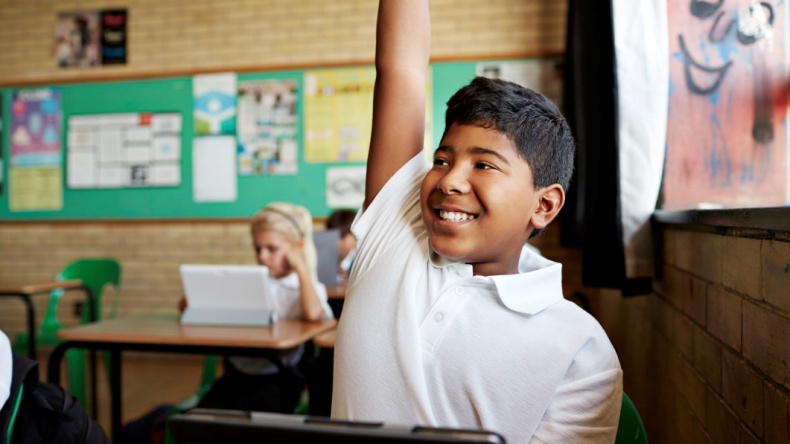 https://sites.allegheny.edu/gatorblogs/2014/01/23/what-are-classes-like-in-japan/https://www.searchassociates.com/news-events/international-school-opportunities-in-kazakhstan/https://www.thoughtco.com/asking-questions-in-class-4093551https://www.techprevue.com/ict-in-education/Appendix 2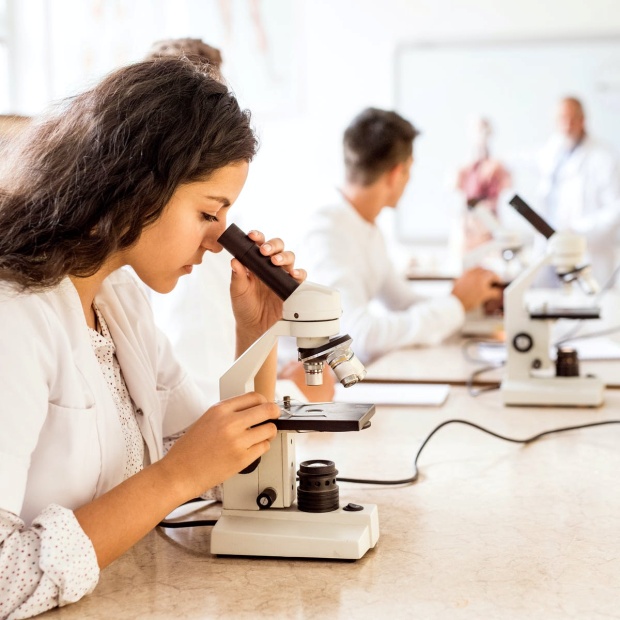 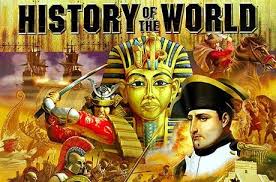 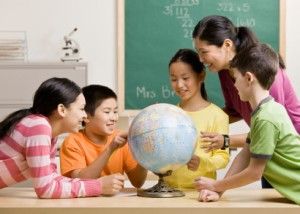 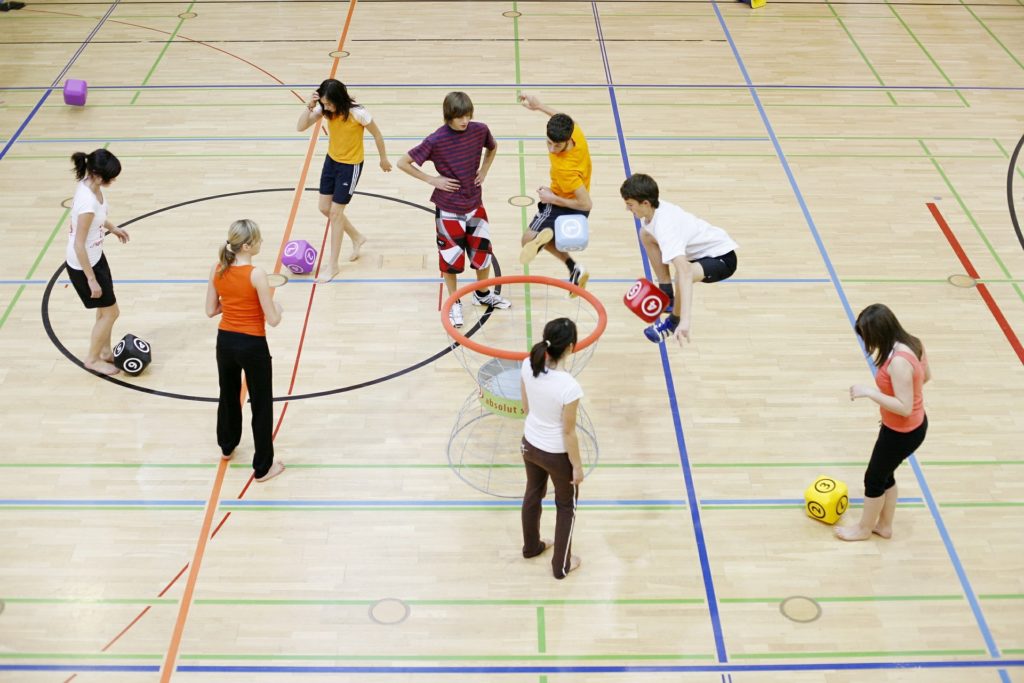 Download https://www.techprevue.com/ict-in-education/https://www.pescholar.com/insight/should-physical-education-be-a-core-subject/https://www.techlearning.com/tl-advisor-blog/223http://meredithgracehistory.weebly.com/world-history.htmlAppendix 3Brenda’s favourite sport is …………………….. .Miguel’s from …………………………………. .May is good at …………………………………. .Lynn’s favourite subject is …………………….. .Dina is …………………………………………. .Zarina interested in ……………………………. .Appendix 4Appendix 5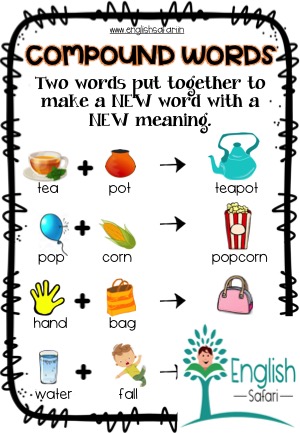 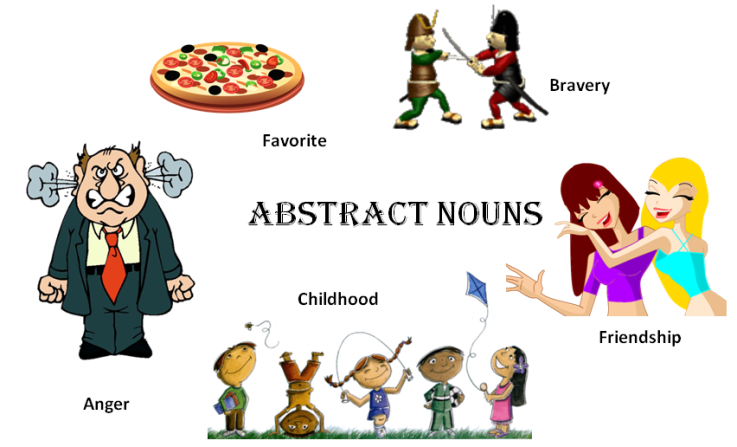 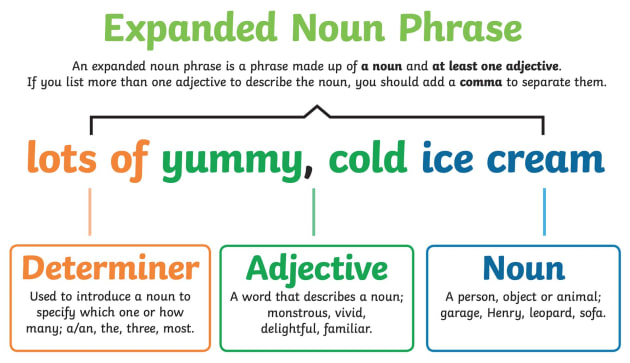 https://www.tes.com/teaching-resource/compound-words-meaning-12209422 https://pediaa.com/difference-between-concrete-and-abstract-nouns/ https://www.twinkl.co.uk/teaching-wiki/noun-phraseExel Grade 6 Student’s book TaskAppendix 6Name ___________Unit of a long term plan: Unit 1. Our class.Unit of a long term plan: Unit 1. Our class.Unit of a long term plan: Unit 1. Our class.School: lyceum #20 named by A.S.PushkinSchool: lyceum #20 named by A.S.PushkinSchool: lyceum #20 named by A.S.PushkinSchool: lyceum #20 named by A.S.PushkinDate:Date:Date:Teacher’s name: Orlova O.I.Teacher’s name: Orlova O.I.Teacher’s name: Orlova O.I.Teacher’s name: Orlova O.I.Grade66Number present:Number present:Absent:Absent:Lesson title:Students around the world.Students around the world.Students around the world.Students around the world.Students around the world.Students around the world.Learning objectives6.3.1.1. Provide basic information about themselves and others at discourse level on a range of general topics.6.4.1.1. Understand the main points in a limited range of short simple texts on general and curricular topics.6.6.1.1. Begin to use basic abstract nouns and compound nouns and noun phrases describing times and location on a growing range of familiar general and curricular topics.6.3.1.1. Provide basic information about themselves and others at discourse level on a range of general topics.6.4.1.1. Understand the main points in a limited range of short simple texts on general and curricular topics.6.6.1.1. Begin to use basic abstract nouns and compound nouns and noun phrases describing times and location on a growing range of familiar general and curricular topics.6.3.1.1. Provide basic information about themselves and others at discourse level on a range of general topics.6.4.1.1. Understand the main points in a limited range of short simple texts on general and curricular topics.6.6.1.1. Begin to use basic abstract nouns and compound nouns and noun phrases describing times and location on a growing range of familiar general and curricular topics.6.3.1.1. Provide basic information about themselves and others at discourse level on a range of general topics.6.4.1.1. Understand the main points in a limited range of short simple texts on general and curricular topics.6.6.1.1. Begin to use basic abstract nouns and compound nouns and noun phrases describing times and location on a growing range of familiar general and curricular topics.6.3.1.1. Provide basic information about themselves and others at discourse level on a range of general topics.6.4.1.1. Understand the main points in a limited range of short simple texts on general and curricular topics.6.6.1.1. Begin to use basic abstract nouns and compound nouns and noun phrases describing times and location on a growing range of familiar general and curricular topics.6.3.1.1. Provide basic information about themselves and others at discourse level on a range of general topics.6.4.1.1. Understand the main points in a limited range of short simple texts on general and curricular topics.6.6.1.1. Begin to use basic abstract nouns and compound nouns and noun phrases describing times and location on a growing range of familiar general and curricular topics.Lesson objectivesSupply information about students from another countries and about themselves;Recognize the main points from the given information;Can identify the types of nouns.Supply information about students from another countries and about themselves;Recognize the main points from the given information;Can identify the types of nouns.Supply information about students from another countries and about themselves;Recognize the main points from the given information;Can identify the types of nouns.Supply information about students from another countries and about themselves;Recognize the main points from the given information;Can identify the types of nouns.Supply information about students from another countries and about themselves;Recognize the main points from the given information;Can identify the types of nouns.Supply information about students from another countries and about themselves;Recognize the main points from the given information;Can identify the types of nouns.Assessment criteriaIdentify the people/subjects from the text;Make sentences using given information;Can identify the types of nouns.Identify the people/subjects from the text;Make sentences using given information;Can identify the types of nouns.Identify the people/subjects from the text;Make sentences using given information;Can identify the types of nouns.Identify the people/subjects from the text;Make sentences using given information;Can identify the types of nouns.Identify the people/subjects from the text;Make sentences using given information;Can identify the types of nouns.Identify the people/subjects from the text;Make sentences using given information;Can identify the types of nouns.Level of thinking skillslow and high order thinkinglow and high order thinkinglow and high order thinkinglow and high order thinkinglow and high order thinkinglow and high order thinkingStages/TimeTeacher’s actionsStudent’s actionsStudent’s actionsAssessmentAssessmentResourcesBeginning of the lesson(2 min)Teacher greets learnersLearners respondLearners respondBrainstormingPre-reading task (5 min)Teacher shows the pictures with school subjects (TPR) and ask CCQ questions:Is this subject History?Do you study this at school?Is it your favourite subject?Is it Math or PE? Where are you from?What is your native language?What subjects do you learn at school?What is the theme of the today’s lesson?Learners needs answer the questionsLearners needs answer the questionsverbal assessmentverbal assessmentappendix 2 (pic)Main partWhile reading task 1(5 min)Task 1. Teacher tells learners skimming the text and match each paragraphs with picturesLearners skim and matchLearners skim and matchVerbal assessmentVerbal assessmentappendix 1(text)While reading task 2(5 min)Task 2.Teacher tells learners scamming the text and complete the sentencesScaffolding: teacher  gives learners with individual needs worksheetsLearners filling the missing informationLearners filling the missing informationDescriptors:Fill the gaps using their memory – each correct answer is 1p..Descriptors:Fill the gaps using key words –  each correct answer is 1p..Descriptors:Fill the gaps using their memory – each correct answer is 1p..Descriptors:Fill the gaps using key words –  each correct answer is 1p..appendix 3Post reading task(speaking)(5 min)Specific skillsTeacher gives the instructions with information. Scaffolding: building on previous knowledge and establishing a link between the students and the material. (quick – writes) Learners must tell about themselves/ one student from the textLearners must tell about themselves/ one student from the textDescriptors:Make 4-5 grammatical correct sentences – 2p.;Uses key words – 1p;Tell to the class – 1p.Descriptors:Make 2-3 grammatical correct sentences – 2p;Uses key words – 1p;Tell to the class – 1p.Descriptors:Make 4-5 grammatical correct sentences – 2p.;Uses key words – 1p;Tell to the class – 1p.Descriptors:Make 2-3 grammatical correct sentences – 2p;Uses key words – 1p;Tell to the class – 1p.appendix 4Presentation of grammar material(10 min)Implicit teachingTeacher divide learners in 3 groups and give them clearly instructions of learning the rule of compound nouns. After that groups need prepare the cluster with their theme.Learners work in groups to prepare clusters. They present their material to other groups.Learners work in groups to prepare clusters. They present their material to other groups.verbal assessment verbal assessment appendix 5Practice grammar(5 min)Teacher tells learners (in groups) find in the text compound nouns:Compound nounsAbstract nounsNoun phrase Learners are looking for compound nounsLearners are looking for compound nounsgroups assess each otherDescriptors:compound nouns: school trip, football, basketballabstract nouns: fun, humournoun phrases: English class, favourite subject, favourite sport, best friendgroups assess each otherDescriptors:compound nouns: school trip, football, basketballabstract nouns: fun, humournoun phrases: English class, favourite subject, favourite sport, best friendAppendix 1Conclusion(5 min)Teacher gives learners a list with open-ended questions to self-assessment and gives instructions for completing it.Learners are completing the list with questions. Learners are completing the list with questions. Descriptors:Noun+noun =1pIng+nounAdj+noun Abstract nouns =1pName favourite sport = 1pName favourite subject =1pName the school subjects =1pDescriptors:Noun+noun =1pIng+nounAdj+noun Abstract nouns =1pName favourite sport = 1pName favourite subject =1pName the school subjects =1pAppendix 6Home task 3 min Teacher tells learners to complete the assessment table of their evaluation Teacher gives home task Learners are completing the table.  (know/ don’t know/ need to know)Learners are completing the table.  (know/ don’t know/ need to know)worksheet     Maths      gymnastics         12     badminton       hockey    MonterreyNameCountryFavourite subjectInterestsBRENDAMIGUELMAYLYNNDINAZARINANameCountryFavourite subjectInterestsCompound nouns consist of two parts:Noun + Noun = school bus-ing + noun = swimming poolAdjective + noun = whiteboardAbstract nouns express an experience, an idea or something that you cannot see, hear, touch, taste or smell. Love, honesty, dream, friendshipNoun phrases can be a word or a group of words that act like a noun and change its meaning. My Maths teacher is Canadian.Compound nounsAbstract nounsNoun phrasesQuestionAnswerPointWhat parts do compound nouns consist of?__/1What nouns do express something that you cannot see, hear, touch, taste or smell?__/1Continue the sentences:My favourite sport is …………..__/1My favourite subject is ………..__/1At school I learn ……………….__/1overall __/5